Minutes – South East regional fostering leads meeting  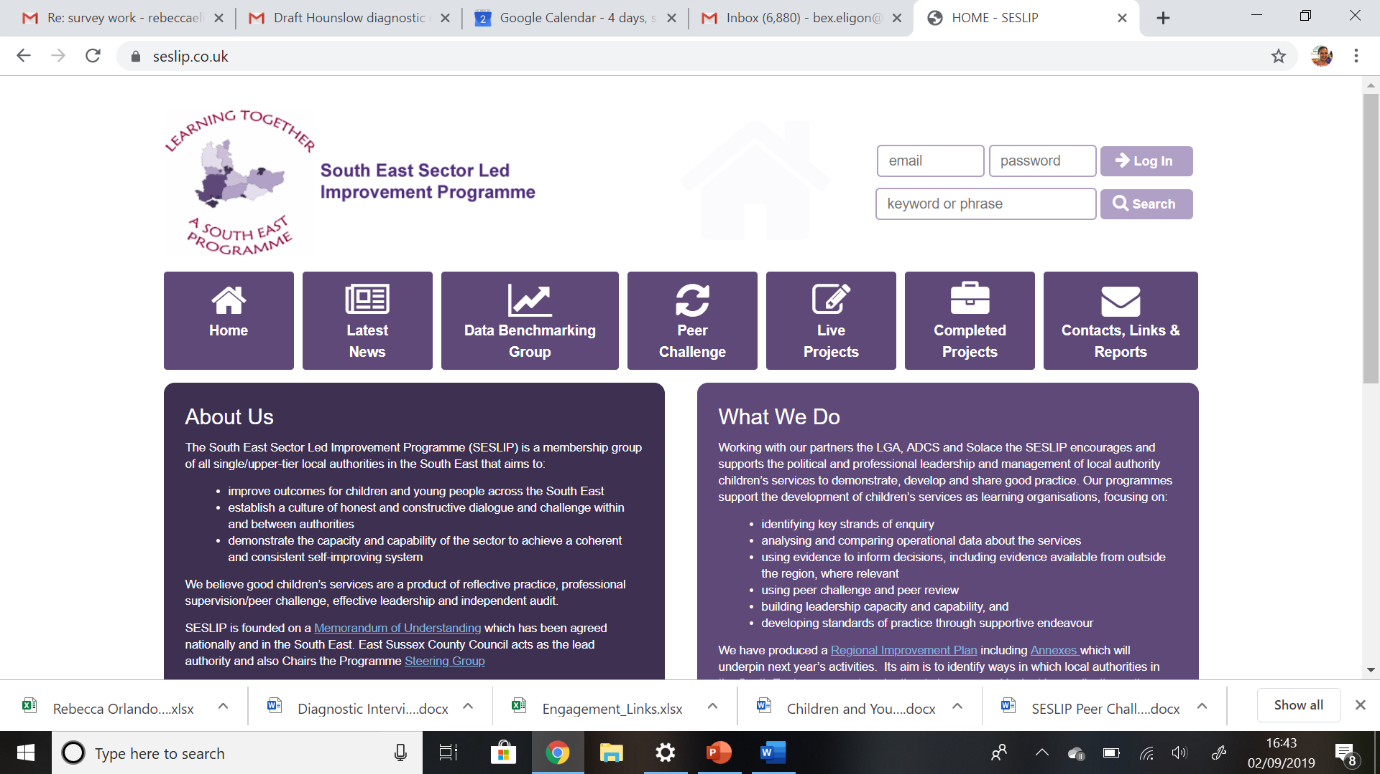 Chair: Deborah Glassbrook, Brighter Futures (Reading)Meeting details: January 26 via MS Teams 10.30-12 noon 
Attendees: James Ball (West Sussex); Adrian Sewell (East Sussex); Alastair Lee (data, East Sussex); Anisha Reed (Wokingham); Jackie Clark (Portsmouth); Jo Conlon (Slough); Liz Shields (Bucks); Theresa Gardiner (Medway);  Gemma Pavey (Brighton and Hove); Jackie Giles (Oxfordshire); Seamus Jennings (Reading); Karl Davis (West Berks); Keith Langley (West Berks); Peter Hodges (Bracknell Forest);  Mark Vening (Kent), Nicola Anthony (Kent), Martin Smith (Southampton), Natalie Bugeja (Windsor and Maidenhead),  Yemi Ukwenu (Slough), Sarah Smith (Hampshire), , LAs not represented:, Isle of Wight, Milton Keynes, Surrey (All three Las also not at November meeting) (supported by Rebecca Eligon, SESLIP)Minutes from NovemberThe minutes from last meeting were agreed. Discussion on actions from previous meeting included:Waiting until outcome of care review and any direction around regionalisation before deciding whether to progress regional fostering website.  JG – Oxfordshire, Cathy Seiderer – Brighton and hove – possibly interested; LS (Bucks) thinks it is really important that something that  promotes the south east is created but not sure about their capacity to contribute, JC would be interested (Portsmsouth). Action: Review regional fostering website post-care review at Oct meeting AL had a lot of contact and useful feedback on the dashboard, and on the basis of positive reception from LAs following up to get additional funding to make it more user friendlyPriority setting for the coming yearA full discussion was had relating to areas of strength and opportunities for regional working and improvement relating to fostering. Areas of strength related to:Stable and quality experienced staffQuality practice including trauma informed approachesRecruitmentFoster carersTraining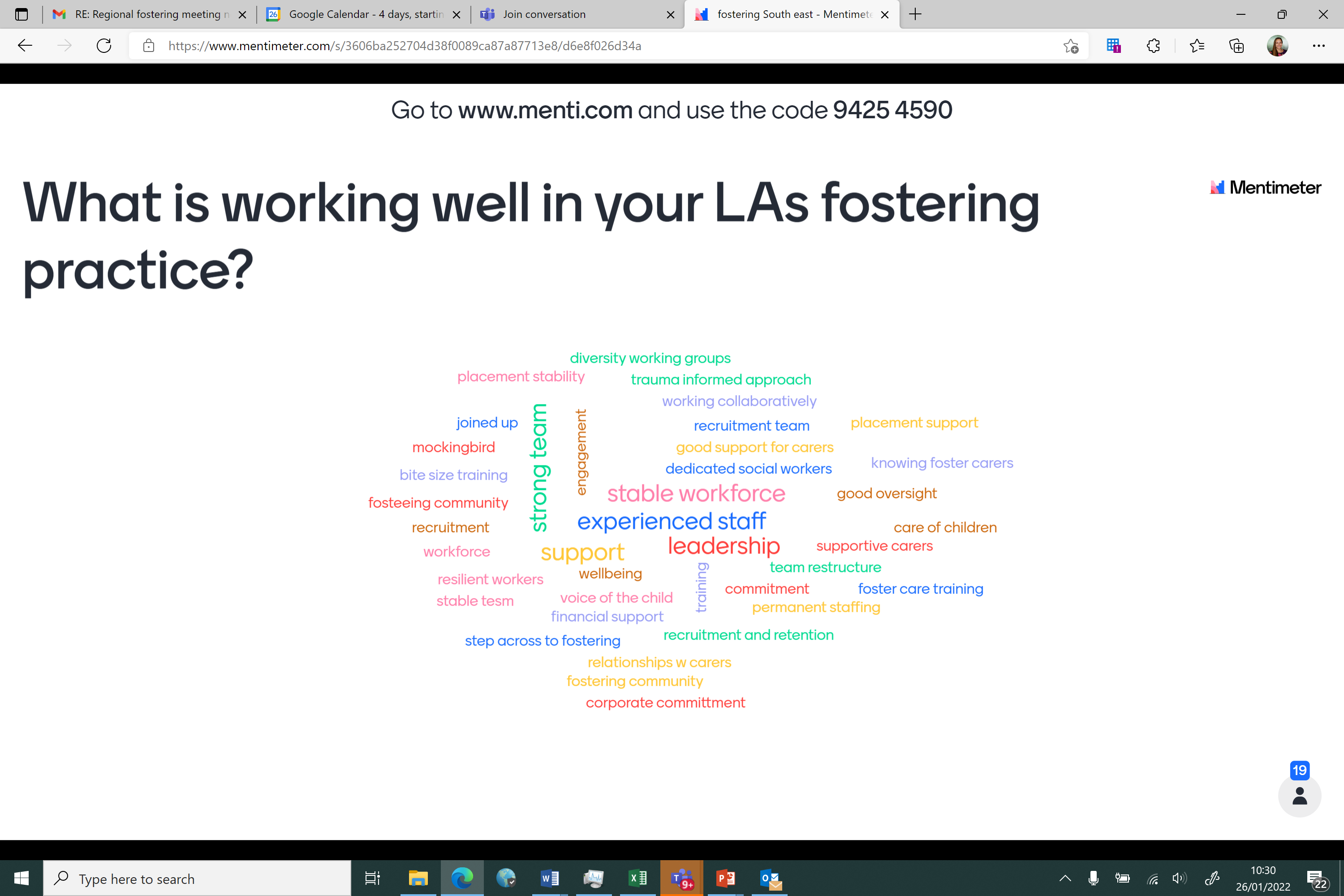 Areas of potential for regional working included:Sharing/jointly delivering training for staff on fosteringSharing/jointly delivering training for foster carers (JB, KL, SS)Supporting foster carer groups (and Las) to positively engage with unionisation trend (MS). LS noted a case in Bucks where foster carer was represented by union.  LS to share learning and legal adviceAction; LS to share legal advice received in relation to case where unions involved, re: foster carers and employment rights.Sharing /jointly delivering training for panel membersSharing panel members across different Las, especially those from diverse backgrounds (SS, NB, PH, MS, KL, JC all interested in a project on this)Anti-racist approaches in fostering including recruiting and supporting black and Asian carers, and matching and ensuring the right support. MS noted they recently had an agency advisor deliver a very good course on this JB also noted good practice in this area (Vivien). Action: JB and MS to share contact details. Hosting an annual  regional carer conferenceAction: Any further comments on Terms of reference to RE prior to next meeting and then these will be adoptedAction: DG noted that as chair she would want to be clear about the impact of group if it took forward any actions in the opportunity areas identified.Opportunity areas that can be addressed regionally: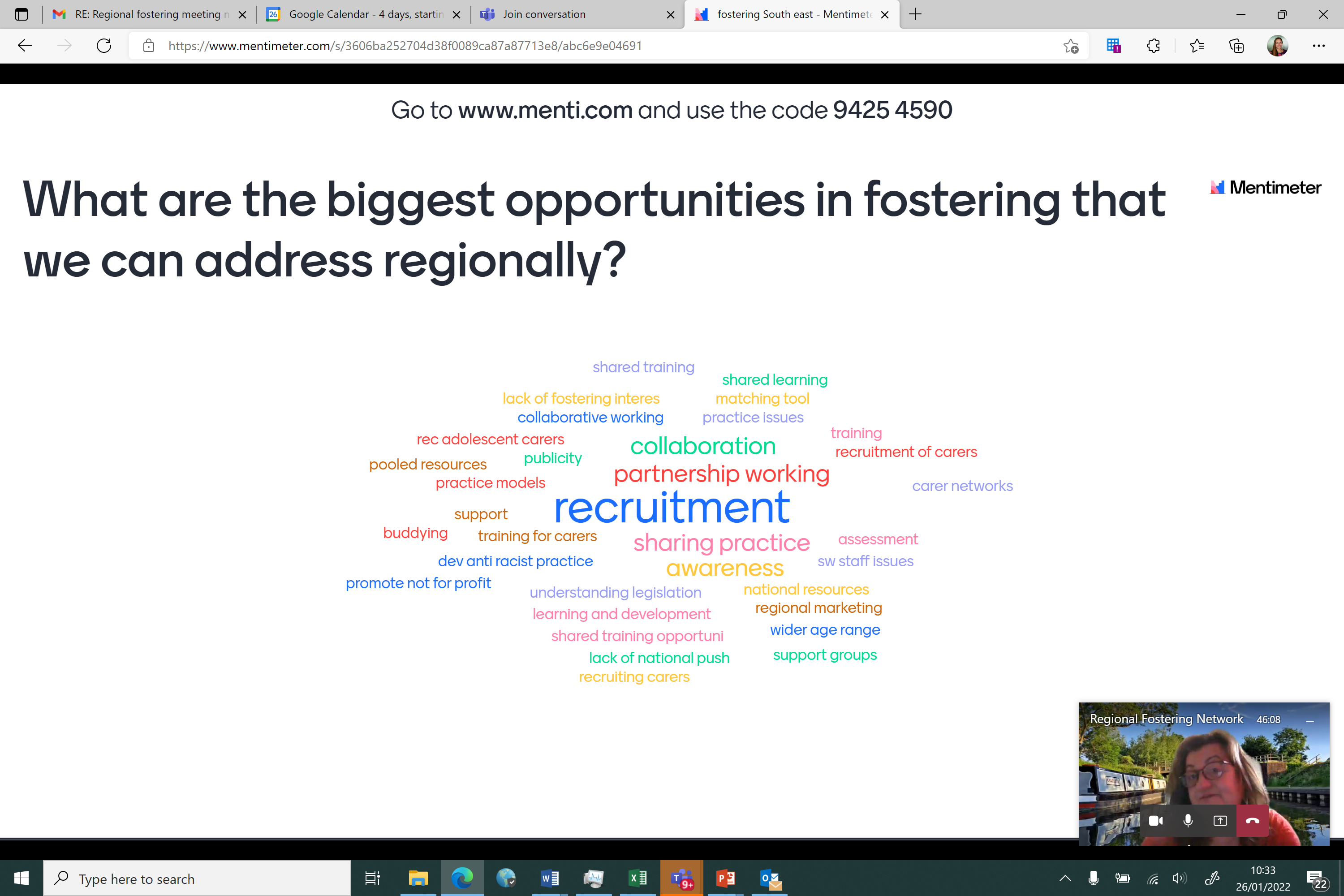 Mystery shopping: Reading. Practice sharing: ReadingReading/Brighter Futures shared practice around their approach to Kinship care, including their combined assessment approach. The presentation is embedded below. Action: SJ to share templateUpdate DfE funding bids: Mockingbird and Inside outRE provided an update on the Mockingbird and Inside out projects.  Inside Out has 11 participating authorities out of 19: Bracknell Forest, Buckinghamshire, Kent, Surrey, Windsor and Maidenhead, Milton Keynes, West Sussex, Wokingham, Reading, Brighton and Hove and HampshireAnd Mockingbird with 12 participating LAs (4 are existing trailblazer LAs (Slough, Surrey, Portsmouth and Oxfordshire) and 8 will be setting up their first Mockingbird constellations- Bucks, Southampton, West Berks, West Sussex, Wokingham, Reading/Brighter Futures, Bracknell Forest, Medway))  The full bids are available here: https://seslip.co.uk/download-file/1119 Update on Mockingbird:The Mockingbird DfE-funded project in the South East continues to progress satisfactorily in January 2022.  Two project meetings have been held as a region and direct communication is ongoing between Fostering Network and the participating LAs.  Of the 8 participating LAs, two have had initial meetings with Fostering Network and their coach, 6 LAs have meetings scheduled.  However, two LAs have yet to confirm initial meetings.  Three out of 8 LAs have submitted their initial Foundation Review (the readiness self assessment required as part of the process), the remaining LAs are expected to submit their Foundation Reviews by the end of the month and to then start to mobilise their first constellation.  All LAs have received their contracts with Fostering Network in the first week of January and financial arrangements held by Wokingham are all in hand. Some LAs are expecting slightly slower starts than others due to restructures and other capacity issues but overall progress is satisfactory.Update on Inside outRebecca Eligon was appointed as Inside out project manager in late November.  The project manager met with nearly all the LAs in December to explore likely areas of interest which are summarized overleaf. One LA has been slightly delayed in engagement due to illness, one LA is not sure if they have capacity to participate. Most LAs have provided finance lead details to enable the £13k per LA to be transferred. Monthly learning meetings are now in the diary to May 2022. The January project meeting scoped an evaluation for the project and this will be ready to be finalised by February. Standing itemsIssues for Chair to escalate to DCS colleagues and response to issues escalated last time:No issues identified Ideas or projects for future considerationNo ideas/projects identified other than those at item 2AOBNoneAction log: This action log was updated on January 20 2022. Shaded lines, actions are completeActionResponsibleDate issuedStatus10RE to contact IoW Milton Keynes and Surrey who have had no reps at the last two meetingsREJan 2022Open9Terms of reference to be finalised and uploaded to SESLIP website. REJan 2022Closed8JB and MS to share contact details for training delivered on anti-racist practiceJB and MSJan 2022Open7Discuss at April meeting which of the areas for regional collaboration the group want so take forward first AllJan 2022Open 6LS to share legal advice received in relation to case where unions involved, re: foster carers and employment rights.LSJan 2022Closed5Rebecca to draft Terms of reference and regional priorities for consideration at next meetingREOct 2021Closed4Any LAs interested in forming project team to develop regional recruitment website contact Rebecca. Revisit this action in October 2022 pending outcome of Care review and capacity of Las to take forward. AllOct 2021Open3Reading to share practice and mystery shopping at January meetingSJOct 2021Closed2All to contact Alistair Herbert to arrange support with using the fostering projection tool. Fostering projection tool to come back once further work complete. (Agenda AllOct 2021Open 1All to publicise regional online SG conferenceAllOct 2021Closed